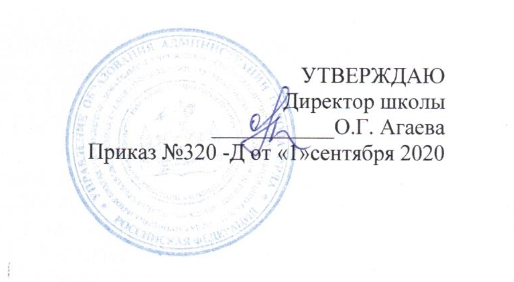 План внеурочной деятельностив 5-9, 10 классахмуниципального бюджетного общеобразовательного учреждения -средней общеобразовательной школы № 31города Орлана 2020 – 2021 учебный год.Учебный план рассмотрен на педагогическом совете школы и рекомендован к утверждению(протокол №1 от 27.08.2020)ПОЯСНИТЕЛЬНАЯ ЗАПИСКА К ПЛАНУВНЕУРОЧНОЙ ДЕЯТЕЛЬНОСТИ В 5-9 КЛАССАХМБОУ - СРЕДНЕЙ ОБЩЕОБРАЗОВАТЕЛЬНОЙ ШКОЛЫ № . ОРЛАНА 2020-2021 УЧЕБНЫЙ ГОД.Согласно ФГОС нового поколения успешность современного человека определяют ориентированность на знания и использование новых технологий, активная жизненная позиция, установка на рациональное использование своего времени и проектирование своего будущего, здоровый и безопасный образ жизни. Воспитание рассматривается как миссия образования, как ценностно-ориентированный процесс. Оно должно охватывать собой все виды образовательной деятельности: учебную – в границах разных образовательных предметов и внеурочную. Внеурочная деятельность обучающихся объединяет все виды деятельности школьников, (кроме учебной деятельности), в которых возможно и целесообразно решение задач их воспитания и социализации. УРОВЕНЬ ОСНОВНОГО ОБЩЕГО ОБРАЗОВАНИЯСодержание внеурочной деятельности на уровне основного общего образования в 2016-2017 учебном году определяет следующий пакет документов: Приказ Министерства образования и науки Российской Федерации от 17.12.2010 № 1897 «Об утверждении федерального государственного образовательного стандарта основного общего образования» с учетом изменений, утвержденных приказами Министерства образования и науки РФ от 31.12.2015 №№ 1576, 1577, 1578.Письмо Департамента образования Орловской области от 15.06.2016 № 838;Постановление Главного государственного санитарного врача Российской Федерации «Об утверждении СанПин 2.4.2.2821-10 "Санитарно-эпидемиологические требования к условиям и организации обучения в общеобразовательных учреждениях"» от 29 декабря . № 189 с учетом изменений № 3 (Постановление Главного государственного санитарного врача Российской Федерации от 24.11.2015 г.№81).В соответствии с требованиями федерального государственного стандарта основного общего образования основная образовательная программа основного общего образования реализуется образовательным учреждением, в том числе и через внеурочную деятельность по основным направлениям развития личности (духовно-нравственное, общеинтеллектуальное, общекультурное, социальное, спортивно-оздоровительное). Содержание данных занятий формируется с учетом пожеланий обучающихся и их родителей (законных представителей) и осуществляется посредством различных форм организаций, отличных от урочной системы обучения: экскурсии, кружки, секции, круглые столы, конференции, диспуты, конкурсы, соревнования, поисковые и научные исследования, общественно полезные практики и т.д. Специфика внеурочной деятельности заключается в том, что в условиях общеобразовательного учреждения ребенок вовлекается в занятия по интересам, познает новый способ существования - безоценочный, при этом ребенок может быть успешным, независимо от его учебной деятельности. Целью внеурочной деятельности в образовательном учреждении является создание условий для самоопределения, самовыражения учащихся, проявления и развития их способностей. Внеурочная деятельность решает следующие задачи: 1. Удовлетворение индивидуальных познавательных потребностей и интересов учащихся; 2. Развитие способностей и склонности учащихся; 3. Формирование интеллектуальной, эмоциональной, волевой сфер личности; 4. Формирование ключевых социальных компетенций; 5. Обеспечение успешной адаптации ребенка в социуме .Внеурочная деятельность в 5-9 классах организуется по направлениям развития личности: общеинтеллектуальное,социальное,спортивно-оздоровительное,духовно-нравственное. План внеурочной деятельности на 2020-2021 учебный годв 5 – 9 классах.ПОЯСНИТЕЛЬНАЯ ЗАПИСКА К ПЛАНУВНЕУРОЧНОЙ ДЕЯТЕЛЬНОСТИ В 10 КЛАССЕМБОУ - СРЕДНЕЙ ОБЩЕОБРАЗОВАТЕЛЬНОЙ ШКОЛЫ № . ОРЛАНА 2020-2021 УЧЕБНЫЙ ГОД.План внеурочной деятельности обеспечивает введение в действие и реализацию требований Федерального государственного образовательного стандарта  среднего общего образования и определяет общий и максимальный объем нагрузки обучающихся в рамках внеурочной деятельности, состав и структуру направлений и форм внеурочной деятельности по классам.  Организация внеурочной деятельности на уровне среднего общего образования предусматривает гибкость в распределении нагрузки при подготовке воспитательных мероприятий и общих коллективных дел, а также возможность использования для проведения внеурочной деятельности каникулярного времени. Величину недельной нагрузки, реализуемой через внеурочную деятельность, определяют за пределами количества часов, отведённых на освоение обучающимися учебного плана.Цель внеурочной деятельности: создание воспитывающей среды, обеспечивающей активизацию социальных, интеллектуальных интересов обучающихся в свободное время, развитие здоровой, творчески растущей личности, сформированной гражданской ответственностью и правовым самосознанием, подготовленной к жизнедеятельности в новых условиях, способной на социально значимую практическую деятельность, реализацию добровольческих инициатив. Задачи программы внеурочной деятельности:организовать общественно-полезную и досуговую деятельность учащихся совместно с коллективами учреждений дополнительного образования, учреждений культуры, физкультуры и спорта, общественными объединениями, семьями учащихся; выявить интересы, склонности, способности, возможности учащихся к различным видам деятельности; оказать помощь в поисках «себя»; создать условия для индивидуального развития в избранной сфере внеурочной деятельности; развить опыт творческой деятельности, творческих способностей; создать условия для реализации приобретенных знаний, умений и навыков; развить опыт неформального общения, взаимодействия, сотрудничества; расширить рамки общения с социумом;  воспитывать культуру досуговой деятельности учащихся. Нормативная основа внеурочной деятельности:План внеурочной деятельности разработан  в соответствии с требованиями документов:Закон  «Об образовании в Российской Федерации» от 29.12.2012г  № 273-ФЗ (с изменениями и дополнениями)Федеральный государственный образовательный стандарт среднего общего образования (приказ Министерства образования и науки РФ № 413 от 17.05.2012г с изменениями от 29.12.2014 N 1645, от 31.12.2015 N 1578);Порядок организации и осуществления образовательной деятельности по основным общеобразовательным программам - образовательным программам начального общего, основного общего и среднего общего образования, утвержденный приказом Минобрнауки от 30.08.2013 № 1015 (в ред. приказа Минобрнауки РФ от 28 мая 2014 г. № 598)СанПиН, 2.4.2.2821-10 «Санитарно-эпидемиологические требования к условиям и организации обучения в общеобразовательных  учреждениях» (утвержденные постановлением Главного государственного санитарного врача Российской Федерации 29.12.2010 г. №189 с дополнениями и изменениями);Направления внеурочной деятельности:Внеурочная деятельность организуется по следующим направлениям: План внеурочной деятельности на 2020-2021 учебный годв 10 классеПредметные областиУчебные предметыКоличество часов в неделюКоличество часов в неделюКоличество часов в неделюКоличество часов в неделюКоличество часов в неделюКоличество часов в неделюКоличество часов в неделюКоличество часов в неделюКоличество часов в неделюВсегоПредметные областиКлассы5 «А»5 «Б» 6«А»6 «Б»7 8 «А»8 «Б»9 «А»9 «Б»ВсегоВнеурочная деятельность (кружки, секции, проектная деятельность и др.)Внеурочная деятельность (кружки, секции, проектная деятельность и др.)Внеурочная деятельность (кружки, секции, проектная деятельность и др.)Внеурочная деятельность (кружки, секции, проектная деятельность и др.)Внеурочная деятельность (кружки, секции, проектная деятельность и др.)Внеурочная деятельность (кружки, секции, проектная деятельность и др.)Внеурочная деятельность (кружки, секции, проектная деятельность и др.)Внеурочная деятельность (кружки, секции, проектная деятельность и др.)Внеурочная деятельность (кружки, секции, проектная деятельность и др.)Внеурочная деятельность (кружки, секции, проектная деятельность и др.)Внеурочная деятельность (кружки, секции, проектная деятельность и др.)Внеурочная деятельность (кружки, секции, проектная деятельность и др.)ОбщеинтеллектуальноеЛитература родного края-----11--2ОбщеинтеллектуальноеТрудные вопросы русского языка-------112ОбщеинтеллектуальноеСмысловое чтение и работа с текстом11--1----3ОбщеинтеллектуальноеНемецкий язык--11111-5ОбщеинтеллектуальноеТрудные вопросы английского языка1111-11--6ОбщеинтеллектуальноеЧерчение-----11114ОбщеинтеллектуальноеЗа страницами учебника биологии--11-11--4ОбщеинтеллектуальноеТрудные вопросы биологии-------112ОбщеинтеллектуальноеТрудные вопросы математики-------112ОбщеинтеллектуальноеХимия в задачах и упражнениях-----11--2ОбщеинтеллектуальноеИнформационный калейдоскоп-------112ОбщеинтеллектуальноеЗанимательная информатика--11-----2ОбщеинтеллектуальноеЖивая классика1111-----4ОбщеинтеллектуальноеТрудные вопросы физики----111115Проектная деятельность-----11--2Спортивно-оздоровительноеСпортивные игры1111111119Спортивно-оздоровительноеРитмика1111-----4СоциальноеПрофильное самоопределение подростков-------112СоциальноеЧас  безопасности1111111119СоциальноеТропинка к своему Я11--1----3ОбщекультурноеТехническое моделирование11-------2ОбщекультурноеВокальное пение1111---116Итого9999799101081№ п/пНаправления развития личностиПредполагаемые результаты1.Спортивно-оздоровительноеВсесторонне гармоническое развитие личности ребенка, формирование физически здорового человека, формирование мотивации к сохранению и укреплению здоровья2.Духовно-нравственноеПривитие любви к Отечеству, малой Родине, формирование гражданской ответственности, чувства патриотизма, формирование позитивного отношения к базовым ценностям общества, религии своего народа.3.СоциальноеФормирование таких ценностей как познание, истина, целеустремленность, социально - значимой деятельности4.ИнтеллектуальноеОбогащение запаса учащихся языковыми знаниями, способствующие формированию мировоззрения, эрудиции, кругозора.5.ОбщекультурноеРазвитие эмоциональной сферы ребенка, чувства прекрасного, творческих способностей, формирование коммуникативной и общекультурной компетенцийПредметные областиУчебные предметыКоличество часов в неделю всегоПредметные областиКлассы10 классОбщеинтеллектуальноеТрудные вопросы  русского языка11ОбщеинтеллектуальноеТрудные вопросы биологии11ОбщеинтеллектуальноеИКТ11История в лицах11Спортивно-оздоровительноеСпортивные игры11СоциальноеЧас  безопасности11Итого66